‘Cora AI-powered Digital Assistant’Supporting Material Cora volumes in 2020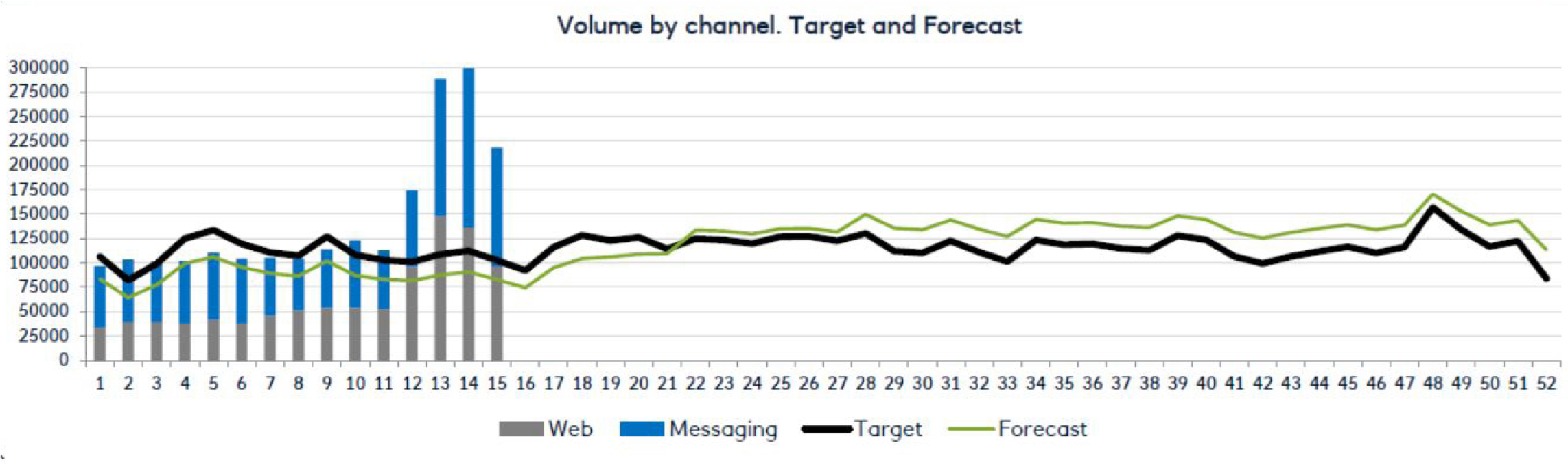 Cora Payment Holiday journey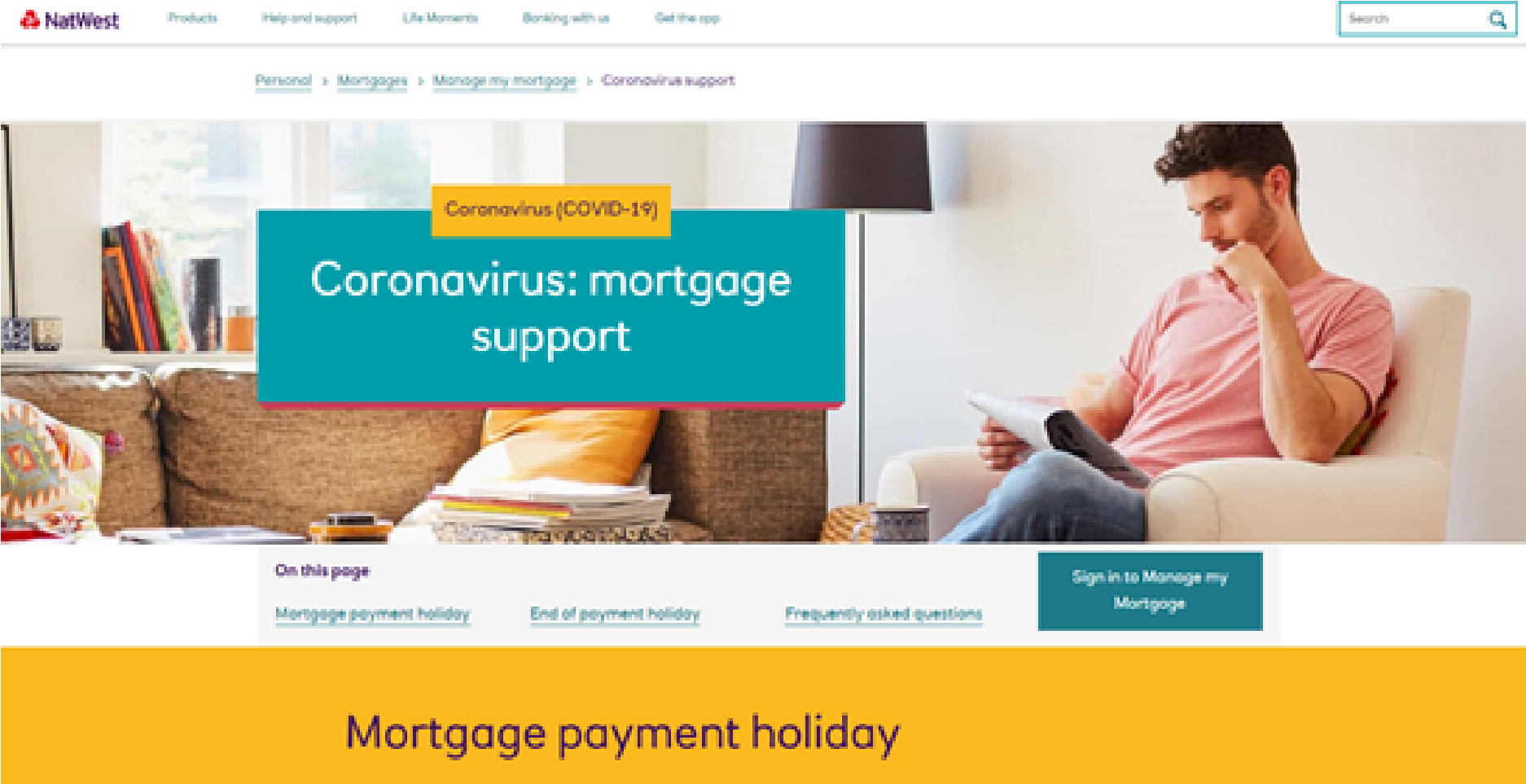 WeekNumberDateNumber of Cora conversations11w/c 9th March 2020113k12w/c 15th March 2020175k13w/c 23rd March 2020289k14w/c 30th March 2020 300k15w/c 6th April 2020 218k